                      БОЙОРОҠ	                                                                              ПОСТАНОВЛЕНИЕ           «06» октябрь 2023 й.                            №19                          «06» октября 2023 г.О признании утратившим силу постановления Администрации сельского поселения Юмашевский сельсовет муниципального района Баймакский район Республики Башкортостан № 6 от 18 апреля 2023 года «Положение о порядке размещения сведений о доходах, расходах, об имуществе и обязательствах имущественного характера муниципальных служащих, их супруга (супругов) и несовершеннолетних детей на официальном сайте Администрации сельского поселения Юмашевский сельсовет муниципального района Баймакский район РБ»В соответствии с Федеральным законом от 06.10.2003 N 131-ФЗ «Об общих принципах организации местного самоуправления в Российской Федерации», в целях приведения муниципального правового акта в соответствие с действующим законодательством Администрация сельского поселения Юмашевский сельсовет муниципального района Баймакский район Республики БашкортостанПОСТАНОВЛЯЕТ:1. Признать утратившим силу постановление Администрации сельского поселения Юмашевский сельсовет муниципального района Баймакский район Республики Башкортостан № 6 от 18 апреля 2023 года «Положение о порядке размещения сведений о доходах, расходах, об имуществе и обязательствах имущественного характера муниципальных служащих, их супруга (супругов) и несовершеннолетних детей на официальном сайте Администрации сельского поселения Юмашевский сельсовет муниципального района Баймакский район РБ»2. Настоящее постановление опубликовать на официальном сайте сельского поселения https://юмашево.рф и на информационном стенде в здании администрации сельского поселения по адресу: Республика Башкортостан, Баймакский район, с. Юмашево, ул. Советская, 26.4. Контроль за исполнением настоящего постановления оставляю за собой.	Глава сельского поселения                               М.Р.МухамедьяровБАШҠОРТОСТАН  РЕСПУБЛИКАҺЫБАЙМАҠ РАЙОНЫ МУНИЦИПАЛЬ РАЙОНЫНЫҢ  ЙОМАШ  АУЫЛ СОВЕТЫ АУЫЛ  БИЛӘМӘҺЕ ХАКИМИӘТЕ453675, Йомаш ауылы, Совет  урамы, 26, тел.(34751) 4-61-93, 4-61-92Ymash-sp@yandex.ru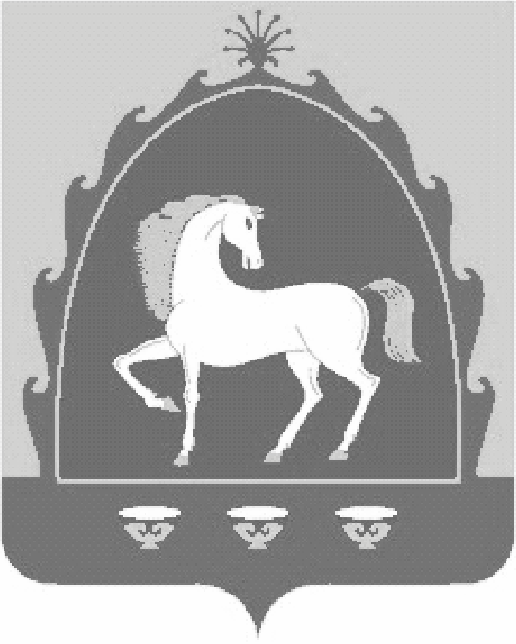 РЕСПУБЛИКА БАШКОРТОСТАН АДМИНИСТРАЦИЯСЕЛЬСКОГО ПОСЕЛЕНИЯ ЮМАШЕВСКИЙ СЕЛЬСОВЕТ МУНИЦИПАЛЬНОГО РАЙОНА БАЙМАКСКИЙ РАЙОН 453675, с.Юмашево, ул.Советская, 26,  тел.(34751) 4-61-93, 4-61-92